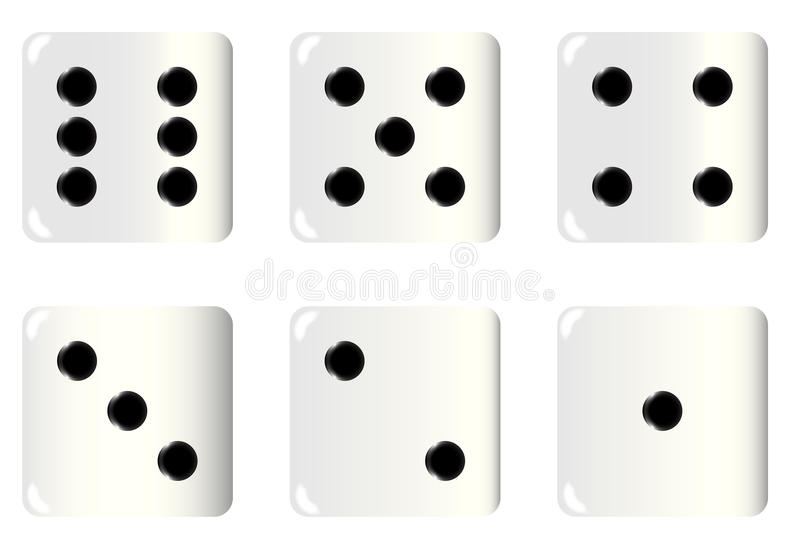 1       2      3    4     5     6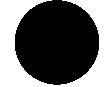 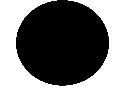 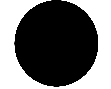 